PEMERINTAH KOTA TANJUNGPINANG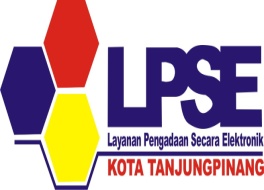 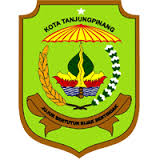 LAYANAN PENGADAAN SECARA ELEKTRONIK (LPSE)JL. WR. SUPRATMAN No.05 KM 8 – TanjungpinangEmail : lpse.kotatpi@yahoo.co.id                                                                                      Tanjungpinang, 24 Agustus 2017 	Sehubungan dengan terjadinya gangguan pada server LPSE Kota Tanjungpinang yang berakibat terganggunya pelayanan terhadap pengguna Aplikasi SPSE LPSE Kota Tanjungpinang, yang berlangsung sejak hari Kamis Tanggal 24 Agustus 2017.	Menindak lanjuti hal tersebut diatas bersama ini disampaikan permohonan maaf atas ketidaknyamanan kepada seluruh pengguna Aplikasi SPSE LPSE Kota Tanjungpinang 	      Demikian disampaikan, atas perhatian dan kerjasama saudara di ucapkan   Terima Kasih.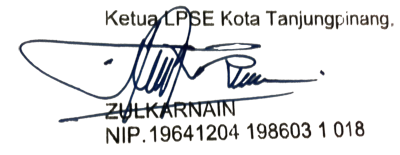 Tembusan Kepada Yth :Walikota Tanjungpinang;Direktur Monev LKPP.Nomor:019/08/2017 Kepada YTH:Pengguna Aplikasi SPSESifat:PentingKota TanjungpinangLampiran:-di-Hal:Pemberitahuan       Tempat